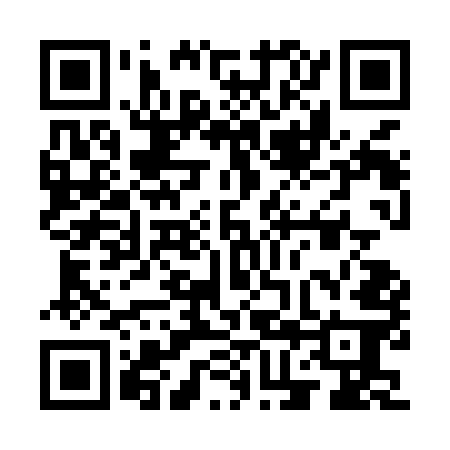 Prayer times for Char Mahesh, BangladeshMon 1 Apr 2024 - Tue 30 Apr 2024High Latitude Method: NonePrayer Calculation Method: University of Islamic SciencesAsar Calculation Method: ShafiPrayer times provided by https://www.salahtimes.comDateDayFajrSunriseDhuhrAsrMaghribIsha1Mon4:315:4711:583:256:107:262Tue4:305:4611:583:256:107:263Wed4:295:4511:583:246:117:274Thu4:285:4411:573:246:117:275Fri4:275:4311:573:246:117:276Sat4:265:4211:573:246:127:287Sun4:255:4111:573:236:127:288Mon4:245:4011:563:236:137:299Tue4:235:3911:563:236:137:2910Wed4:225:3811:563:226:137:3011Thu4:215:3811:553:226:147:3012Fri4:205:3711:553:226:147:3113Sat4:195:3611:553:216:147:3114Sun4:185:3511:553:216:157:3215Mon4:175:3411:543:216:157:3316Tue4:165:3311:543:206:167:3317Wed4:155:3211:543:206:167:3418Thu4:145:3111:543:206:167:3419Fri4:135:3111:543:196:177:3520Sat4:125:3011:533:196:177:3521Sun4:115:2911:533:196:187:3622Mon4:105:2811:533:186:187:3623Tue4:095:2711:533:186:187:3724Wed4:085:2711:533:186:197:3825Thu4:075:2611:523:186:197:3826Fri4:065:2511:523:176:207:3927Sat4:055:2411:523:176:207:3928Sun4:045:2411:523:176:217:4029Mon4:035:2311:523:166:217:4130Tue4:025:2211:523:166:217:41